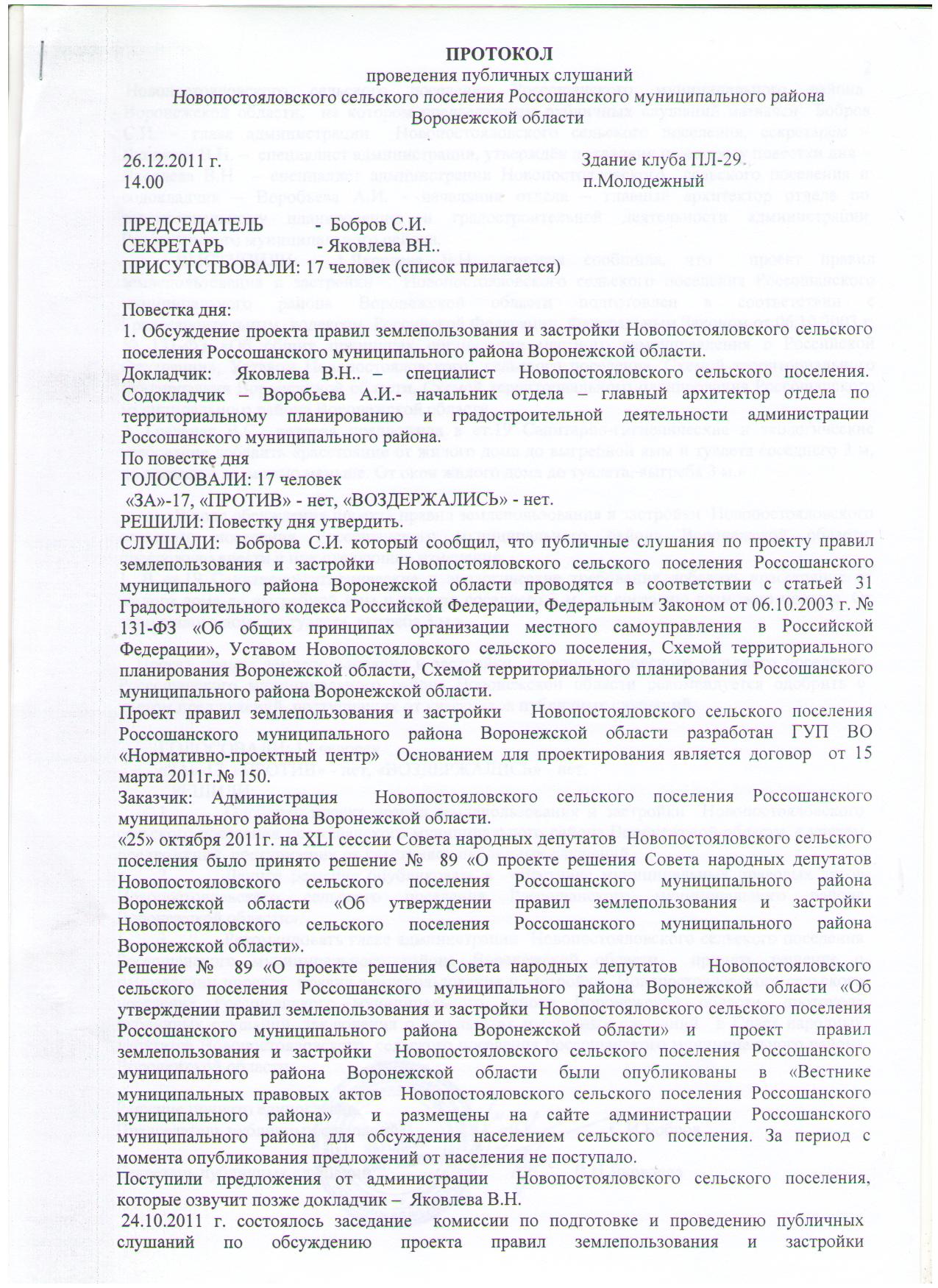 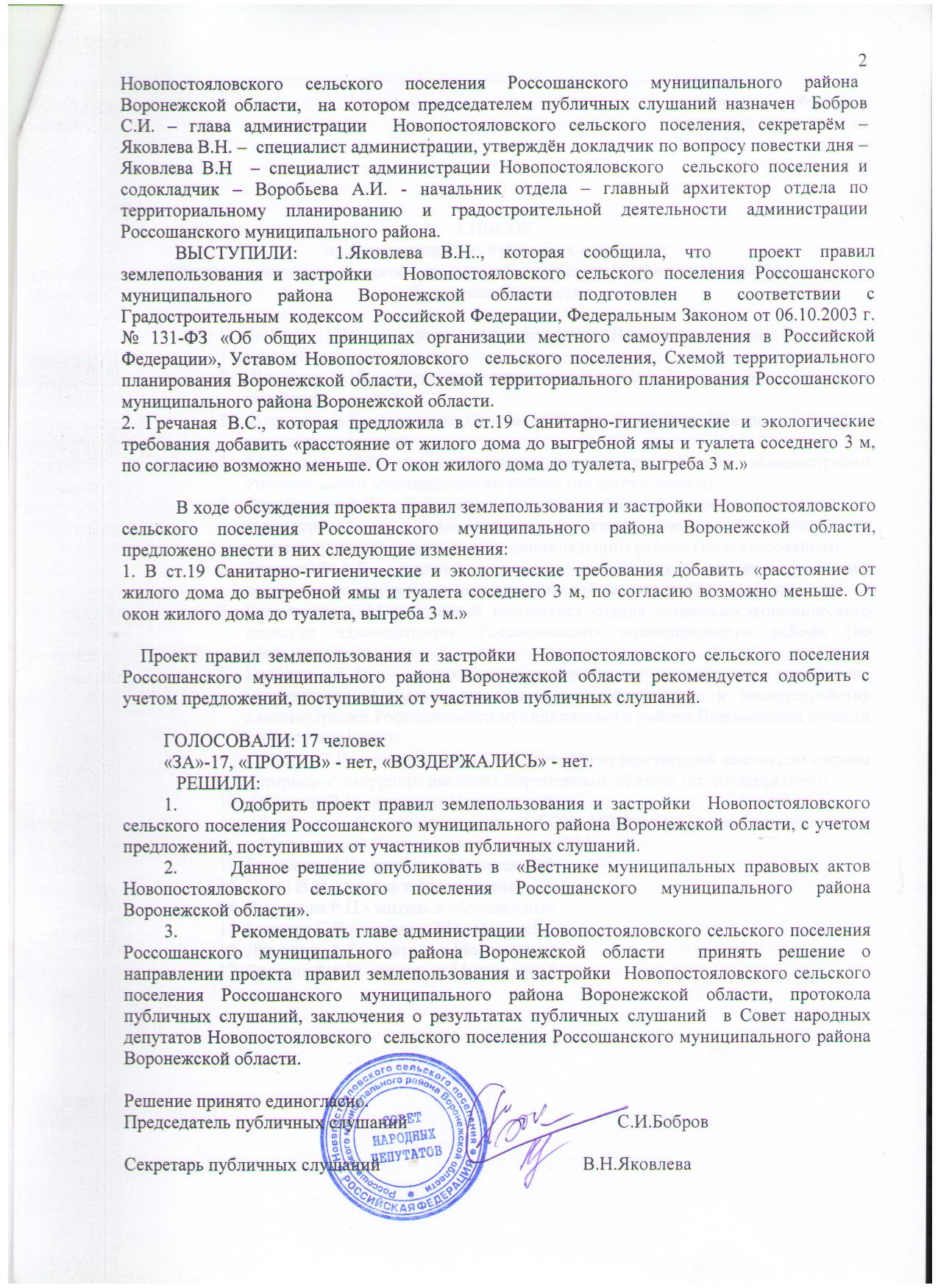                                                                                                             Приложение к протоколу от 26.16.2011г.СПИСОКприсутствующих на публичных слушанияхНовопостояловского сельского поселения Россошанского муниципального района Воронежской области                                             Список не публикуется